NEXT SALE DATE WILL BE (WEDNESDAY) January 29th, 2020 at 12:00 NOONAlamance County vs. Angels Investment Group, LLC – 1 vacant lot :          A vacant lot on Glenn Street, Burlington, NC -Parcel #140118        Starting Bid $1,660.61Alamance County vs. Gertrude G. Graves, Heirs: Parcel ID#140131- a vacant lot located on Glenn Street, Burlington, NC: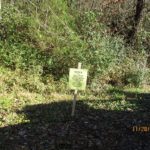 Starting Bid $3,808.79BEGINNING at an iron stake in the Eastern margin of Glenn Street, corner with Lot No. 100; running thence with the line of Lot No. 100 S. 84 deg. E. 175 feet to an iron stake corner with Lots Nos. 100, 43 and 42; thence with the line of Lot No. 42 S 6 deg. 35 min. W. 55 feet to an iron stake corner with Lots Nos. 42, 41 and 102; thence with the line of Lot No. 102 N. 84 deg. W. 175 feet to an iron stake in the Eastern margin of Glenn Street; thence with the Eastern margin of Glenn Street N. 6 deg. 35 min. E. 55 feet to the BEGINNING, being Lot No. 101 of the Cobb Subdivision known as Morgan Park as surveyed and divided by W.T. Hall, C.E., July 1940, plat of which is recorded in the Office of the Register of Deeds for Alamance County in Plat Book 5, Page 34.  SOLD “AS IS, WHERE IS.” Alamance County vs. Roy Lee Harvey and Dorethea Harvey, both deceased- Parcel ID#141807- A house located at 671 B.H. Harvey Trail, Burlington, NC:Starting Bid $7,881.18A certain tract or parcel of land in Faucette Township, Alamance County, North Carolina, adjoining the lands of William Brown, H. Frank Mitchell and Hattie M. Harvey, more particularly described as follows: BEGINNING at an iron stake in the Harvey-Davis Road, and corner with William Brown in H. Frank Mitchell’s line; running thence with the Mitchell Line, N. 6 deg. 20 mins. E. -363 ft. (iron stake on this line 15 ft. from the corner in the road) to an iron stake and being a new corner with Hattie M. Harvey in H. Frank Mitchell’s line; thence a new line with Hattie M. Harvey, S. 84 deg. 40 min. E. -60 ft. to an iron stake; thence another new line, S. 6 deg. 20 min. W. -363 ft. to an iron stake in the road (iron stake on this line 15 ft. from the corner in the road), corner with Hattie M. Harvey in William Brown’s line; running thence along the road with the said Brown, N. 84 deg. 40 min. W. -60 ft. to the BEGINNING, AND CONTAINING ½ acre more or less. This is a part of the property conveyed by the Deed recorded in Book 114 at Page 70-71, in the Alamance County Registry. The above description was obtained by a survey made by W. T. Hall, C.E., Nov. 22, 1960. SOLD “AS IS, WHERE IS.”Alamance County vs. Pete Hatfield, Heirs: Parcel ID#109208 – A vacant Lot on Neal Street, Elon, NC:Starting Bid $10,695.07        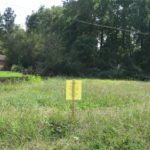 BEGINNING at an iron stake in Southern edge of road corner with Lot #31; thence with said Lot South 8 degrees West 214.4 feet to tan iron stake in the Henry Whitesell line; thence North 36 degrees 10 minutes West 68.9 feet to an iron stake corner with Lot # 33; thence with said Lot 8 degrees East 263.5 feet to an iron stake line in the Southern edge of said road in an Easterly direction 50 feet to the point of beginning, and being Lot #32 of the W. P. Lawrence property as shown by plat duly recorded in the office of the Register of Deed of Alamance County in Plat Book 3, Page 100, containing one-half acre, more or less.  SOLD “AS IS, WHERE IS.” 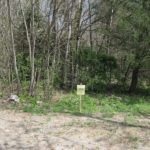 Alamance County vs. Dallas W. Hester, Heirs: Parcel ID# 154633 -A vacant lot located on Green Level Church Road, Haw River, NC:Starting Bid $3,189.77A certain tract or parcel of land in Haw River Township, Alamance County, North Carolina, lying on the West side of a 60 foot road and being located North 22° 27’ East 385 feet from the North line of Green Level Church Road and bounded as follows: BEGINNING at an iron stake at the West side of a 60 foot road and corner with Oscar Covington, and running thence with said Covington, North 67° 33’ West 170.00 feet to an iron stake, corner with the said Covington and Dallas W. Hester; thence with Hester’s line, North 22° 27’ East 100.00 feet to an iron stake; thence with said Hester, South 67° 33’ East 170.00 feet to an iron stake on the West side of said 60 foot road; thence along the Western line of the 60 foot street, South 22° 27’ West 100 feet to the point of BEGINNING, being the same land conveyed to the Grantor from Dallas Hester by deed recorded in the Office of the Register of Deeds of Alamance County, North Carolina, in Book 342 at page 40.  SOLD “AS IS, WHERE IS.” Alamance County vs. Carolyn G. Shockley Brinkley, formerly Carolyn G. Shockley, and Willie A. Shockley, who is now deceased- Parcel ID# 150007- A vacant lot located on  Idlewild Ave., Burlington, NC:Starting Bid $2,714.44Being all of Lots Nos. 25, 26, 27 and 28 of Lake View Estates, Map 1 Section 1 a plat of which is duly recorded in the office of the Register of Deeds for Alamance County, North Carolina in Plat Book 16 at Page 53. This property sold subject to Restrictive Covenants as recorded in the office of the Register of Deeds for Alamance County, North Carolina in Book 339 at Page 49. SOLD “AS IS, WHERE IS.” Alamance County vs. Dow Spaulding, Heirs:  Parcel #146133 -A house  located at 308 Marshall Street, Graham, NC:Starting Bid $11,499.54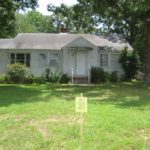 BEGINNING at a stake in the eastern edge of Marshall Street, corner with Carrie Wilson, and corner with Lot No. 39, and running thence with the line of Carrie Wilson in an easterly direction 276.87 feet to a stake, corner with Lots 26 and 27 in the line of Lot No. 30; thence with the line of  Lots Numbers 22 to 26 inclusive, being the line of J.C. Walker, 100 feet to a stake, corner with Lots 14, 15, and 22; thence in a westerly direction parallel with McAden Street with the line of Lots numbered 1 to 14 inclusive, 278.12 feet to a stake in the eastern edge of Marshall Street, corner with Lot No. 1; thence in a southerly direction with the eastern edge of Marshall Street 100 feet to the BEGINNING, being Lots numbered 40 to 44 inclusive, and a part of lots numbered 30 to 36 inclusive of the F.W. Moore, Trustee, property as shown by map made by C.M. Lamb, C.E. August 15, 1923.  SOLD “AS IS, WHERE IS.” Alamance County vs. Edgar Thompson, now deceased and James L. Thompson, Jr.,: Parcel ID# 133480 – a vacant lot located on Kilroy Street, Burlington, NC:    SOLD “AS IS, WHERE IS.”   Starting Bid $4,470.39